En el periodo del 22 de julio hasta el 10 de octubre de 2014 el equipo multidisciplinario de apoyo a Juntas de protección atendió 1,126 casos de niñas, niños y adolescentes.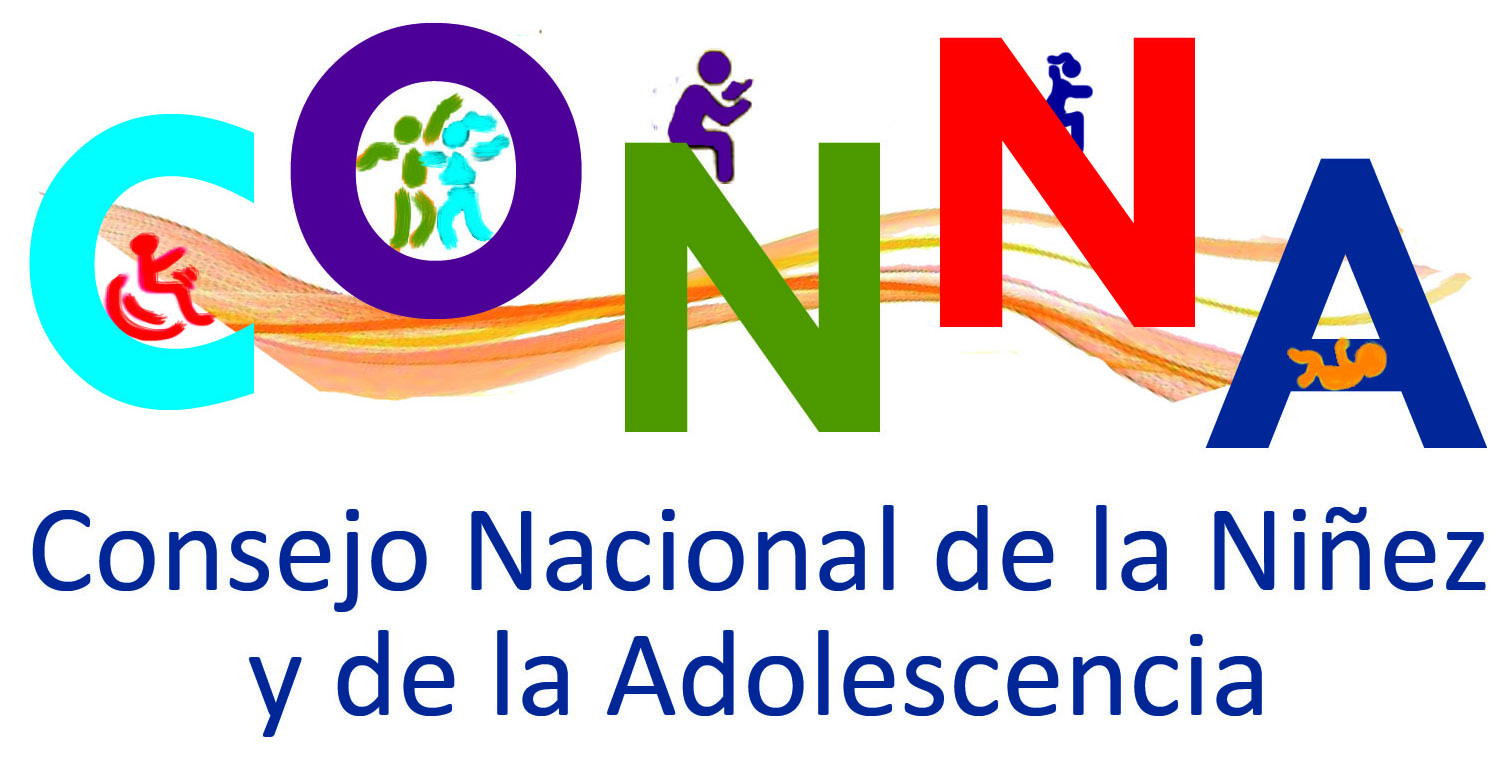 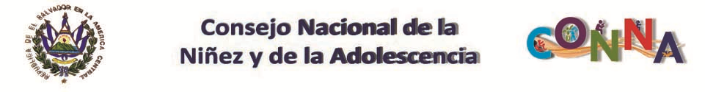 Cantidad de niñas, niños y adolescentes acompañados y no acompañados según sexoNiñas, niños y adolescentes acompañados y no acompañados por edadFuente: Unidad de Información y AnálisisSubdirección de PolíticasNiñas, niños y adolescentes acompañados y no acompañados por grupo etarioNiñas, niños y adolescentes acompañados y no acompañadosFuente: Unidad de Información y AnálisisSubdirección de PolíticasNiñas, niños y adolescentes acompañados y no acompañados razón por la cual migroFuente: Unidad de Información y AnálisisSubdirección de PolíticasDerivó para iniciar procedimiento  administrativo a Juntas de Protección a nivel nacional 411 casos por amenazas o vulneraciones a derechos de niñas, niños y adolescentes acompañados y no acompañados.Fuente: Unidad de Información y AnálisisSubdirección de PolíticasEdadesEneFebMarAbrMayJunJulAgoSepOctNovDicTotalPorcentajePorcentajePorcentajeMujer841481524042437.7%37.7%37.7%Hombre1412662346170262.3%62.3%62.3%TOTAL2254143861011,126Edades01234567891011121314151617TotalPorcentajePorcentajePorcentajeMujer6202419151813161123201514323541376542437.7%37.7%37.7%Hombre1113262416191712122227203447707311514470262.3%62.3%62.3%TOTAL17335043313730282345473548791051141522091,126Grupo etarioTotalPorcentajePorcentajePorcentajeNiña21419.0%19.0%19.0%Niño25322.5%22.5%22.5%La adolescente21018.7%18.7%18.7%El adolescente44939.9%39.9%39.9%TOTAL1,126Grupo etarioAcompañadoNo acompañadoNo especificadoTotalPorcentajePorcentajePorcentajePorcentajeNiña17363521419.0%19.0%19.0%19.0%Niño185204825322.5%22.5%22.5%22.5%La adolescente79884321018.7%18.7%18.7%18.7%El adolescente1292526844939.9%39.9%39.9%39.9%TOTAL5663661941,12650.3%32.5%17.2%Grupo etarioMejores condicionesReunificación familiarViolenciaNo especificadoTotalTotalTotalTotalNiña74446432214214214214Niño86725045253253253253La adolescente64763832210210210210El adolescente17111110760449449449449TOTAL3953032591691,1261,12635.1%26.9%23.0%15.0%RegiónJunta de ProtecciónNiñaNiñoLa adolescenteEl adolescenteTotalTotal     RegiónTotal     RegiónOccidentalSanta Ana76314306916.8%OccidentalAhuachapán137116916.8%OccidentalSonsonate23815286916.8%CentralLa Libertad1266133710726.0%CentralChalatenango1281110726.0%CentralSan Salvador I9108174410726.0%CentralSan Salvador II33361510726.0%ParacentralCabañas3512209723.6%ParacentralSan Vicente157139723.6%ParacentralLa Paz27529439723.6%ParacentralCuscatlán1875219723.6%OrientalUsulután7106174013833.6%OrientalSan Miguel61210245213833.6%OrientalLa Unión83792713833.6%OrientalMorazán32591913833.6%TOTAL617583192411